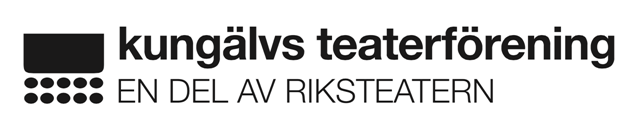 Kallelsetill årsmöte med Kungälvs Teaterföreningtisdagen den 15 mars 2022 kl 18.00Nordiska Folkhögskolan, MiklagårdFörutom årsmötesförhandlingar blir detunderhållning av Visskolans eleverVi bjuder på kaffe, fralla, kaka, frukt och vattenAnmäl er senast 11 mars till Inger Carlsson, tel 0736 228152eller Gertie Hurtig, tel 0730 856360Har du svårt att ta dig till folkhögskolan, säg till när du anmäler dig, så ordnar vi skjuts.Välkomna!